　　★考点 11　心境障碍　　1.抑郁症的临床表现:“三低”(情绪低落、意志减退、思维迟缓，其中以情绪低落最为主要)，“三无”(无望、无助、无价值)，“三自”(自责、自罪、自杀)。 治疗首选丙咪嗪，次选氟西汀。 有自杀倾向首选厌恶治疗(电抽搐治疗)。 抑郁症失眠主要以早醒为主。　　2.双相障碍中躁狂发作首选碳酸锂，双相障碍中抑郁发作首选丙咪嗪。　　3.躁狂症:“三高”(情绪高涨、思维奔逸、活动增多)，治疗首选碳酸锂。　　4.双相障碍:两次发作(抑郁+躁狂=双相障碍)。　　★考点 12　神经症及分离(转换)性障碍　　1.恐惧症的治疗首选行为疗法(系统脱敏疗法、暴露冲击疗法)。　　2.惊恐障碍又称急性焦虑障碍:①突然发作的、不可预测的、反复出现的、强烈的惊恐体验，濒死感，失控感，天要塌下来的感觉。 ②伴有自主神经功能失调症状。 ③治疗:支持性心理治疗和认知行为治疗，药物常用的抗焦虑药物主要有苯二氮 类药物、抗抑郁药物。 惊恐障碍与恐惧症的最大区别是惊恐无客观刺激，而恐惧症是有客观刺激的。　　3.广泛性焦虑障碍:以焦虑为主要临床表现的精神障碍。　　(1)临床表现:①精神性焦虑:过度担心，②躯体性焦虑:运动性不安和肌肉紧张，③自主神经功能紊乱。　　(2)治疗:①SSRIs 对广泛性焦虑有效，②心理治疗:健康教育、认知行为治疗。　　4.强迫障碍:强迫观和强迫行为，治疗:SSRIs、氯米帕明，认知行为治疗:暴露疗法。　　5.焦虑症的主要临床表现是持续性担忧，其特征是过分和不切合实际的担忧。　　6.癔症患者是天生的表演家，首选暗示疗法。★考点 13　应激障碍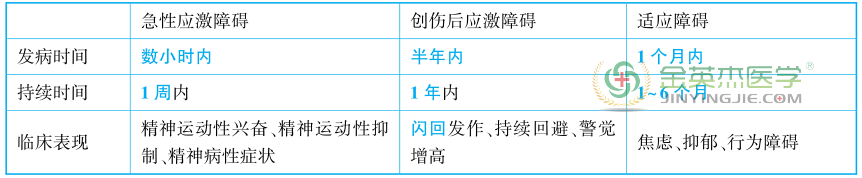 